APSTIPRINU:SIA “Labiekārtošana-D”valdes loceklis___________________ N.Ignatjevs2018.gada 26.septembrīUZAICINĀJUMSSabiedrība ar ierobežotu atbildību "Labiekārtošana-D"uzaicina potenciālos pretendentus piedalīties aptaujā par līguma piešķiršanas tiesībām“Ūdens roku sūkņu piegāde un uzstādīšana Daugavpils pilsētas pašvaldības pārziņā esošajās kapsētās”Pasūtītājs: 2. Darba uzdevums: veikt ūdens roku sūkņu piegādi un uzstādīšanu Daugavpils pilsētas pašvaldības pārziņā esošajās kapsētās (turpmāk pakalpojums/darbs arī preces), ievērojot Pasūtītāja minimālas tehniskās prasībās, pielikums Nr.2 (skice pielikums Nr.3).3. Preču piegādes veids: nodrošina Izpildītājs.4. Preču piegādes un uzstādīšanas vietās: Daugavpils pilsētas pašvaldības pārziņā esošajās kapsētās. Uzstādīšanas vietas tiks norādīti Izpildītājam līguma izpildes laikā.5. Darbu izpildes garantija: vismaz 12 mēneši.6. Precēm ir jāatbilst noteikto preču kategorijas noteiktajam standartam. 7. Preču piegādes un uzstādīšanas apjoms: 10gab.8. Līguma izpildes termiņš: līdz 15.11.2018.9. Apmaksas nosacījumi: pēcapmaksa, 45 dienu laikā pēc darbu pieņemšanas – nodošanas akta parakstīšanas un rēķina saņemšanas.10. Kritērijs, pēc kura tiks izvēlēts piegādātājs: piedāvājums ar zemāko cenu.11. Pretendents iesniedz piedāvājumu atbilstoši pievienotājiem piedāvājuma formām, ievērojot Pasūtītāja norādītas minimālas prasībās.12. Piedāvājums iesniedzams līdz 2018.gada 01.oktobrim plkst.18.00, papirformātā Sabiedrībā ar ierobežotu atbildību "Labiekārtošana-D", 1.Pasažieru  ielā 6, Daugavpilī, LV-5401, vai elektroniski uz   e-pastu: iepirkumi@labiekartosana.lv. S.Pankeviča 654576541.pielikumsPIETEIKUMS APTAUJĀ (forma) par līguma piešķiršanas tiesībām“Ūdens roku sūkņu piegāde un uzstādīšana Daugavpils pilsētas pašvaldības pārziņā esošajās kapsētās”Sabiedrībai ar ierobežotuatbildību "Labiekārtošana-D"1.Pasažieru 6, Daugavpils, LV-5401Pretendents _____________________, reģ. Nr. _________________, juridiskā adrese: __________________________, tā __________________ personā, ar šā pieteikuma iesniegšanu: piesakās piedalīties aptaujā  “Ūdens roku sūkņu piegāde un uzstādīšana Daugavpils pilsētas pašvaldības pārziņā esošajās kapsētās”.apņemas ievērot uzaicinājuma  prasības; apņemas (ja Pasūtītājs izvēlējies šo piedāvājumu) slēgt līgumu un izpildīt visus līguma pamatnosacījumus;apliecina, ka ir iesniedzis tikai patiesu informāciju.* Pretendenta vai tā pilnvarotās personas vārds, uzvārds (pievienot pilnvaru)2.pielikumsTehniskĀ SPECIFIKĀCIJA“Ūdens roku sūkņu piegāde un uzstādīšana Daugavpils pilsētas pašvaldības pārziņā esošajās kapsētās”1. Rokas ūdens sūknis:Ar rokām viegli darbināms ūdens sūknis, domāts ūdens pacelšanai no spices. Ūdenssūknim jābūt paredzētam ekspluatācijai visu gada sezonu apstākļos.2. Uzbūve:Sūkņa korpusam, rokturim,  virzulim un virzuļa kātam jābūt izgatavotam no izturīga metāla.3. Uzstādīšana:Sūknis stiprināms un adaptējams uz katru spici.4. Tehniskie rādītāji:Tips: viencilindra virzuļsūknis ar rokas piedziņu.Ražība vienā gājienā: vismaz 1 litrs.Sagatavoja: A.Timofejevs 295417893.pielikums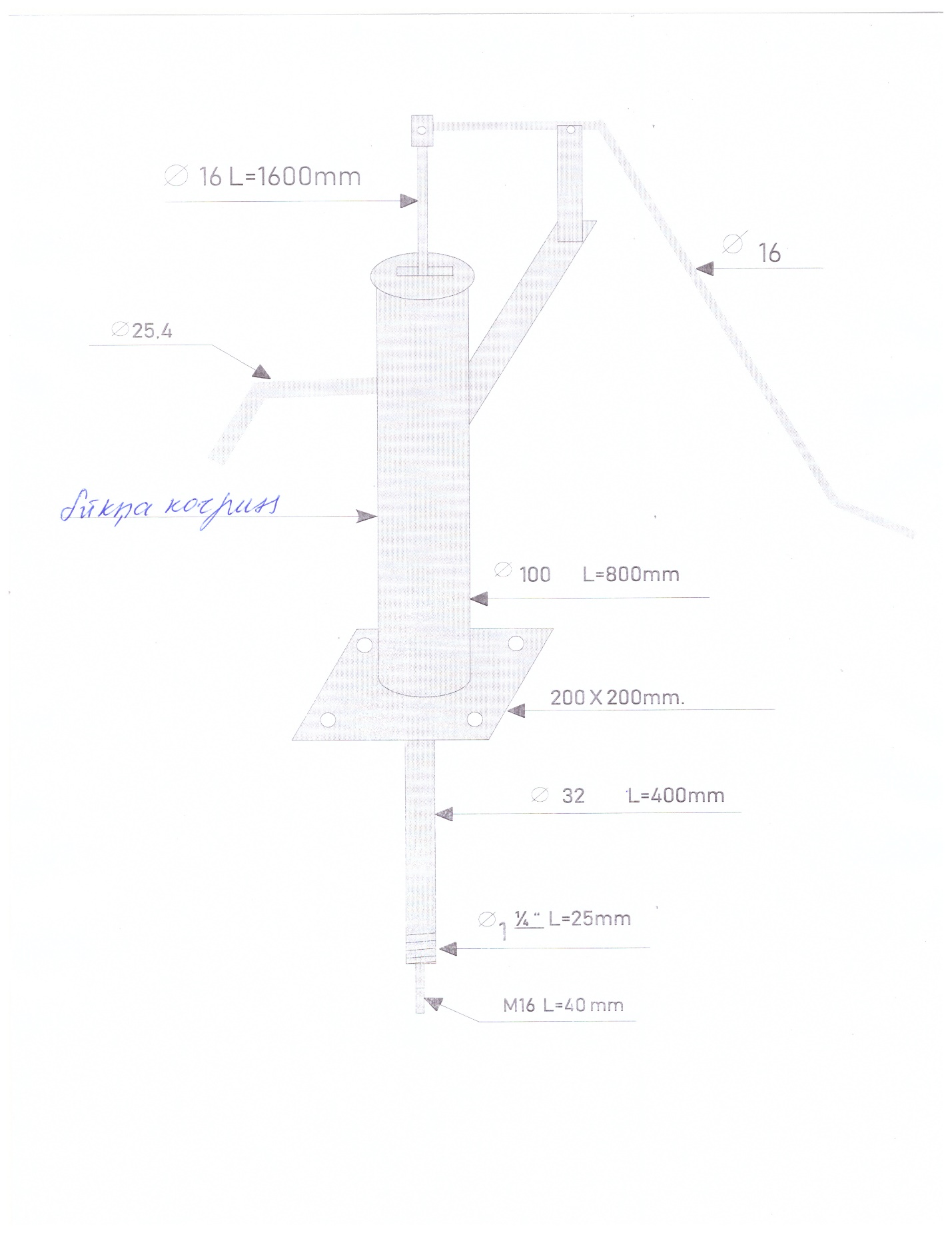 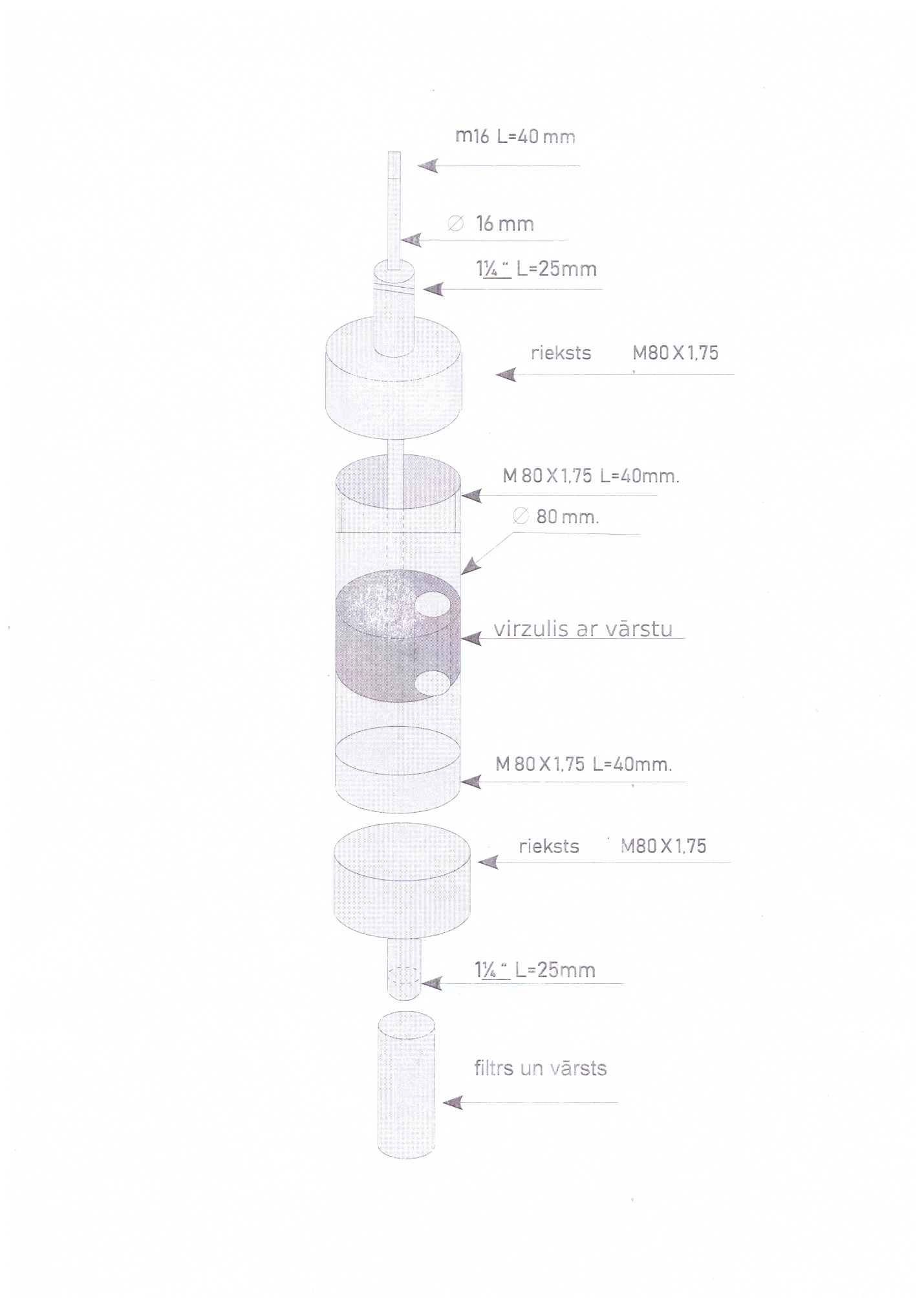 4.pielikumsSabiedrībai ar ierobežotu atbildību "Labiekārtošana-D"1.Pasažieru 6, Daugavpils, LV-5401Tehniskais un finanšu piedāvājums (forma)  “Ūdens roku sūkņu piegāde un uzstādīšana Daugavpils pilsētas pašvaldības pārziņā esošajās kapsētās”Iepazinies ar aptaujas par līguma piešķiršanas tiesībām “Ūdens roku sūkņu piegāde un uzstādīšana Daugavpils pilsētas pašvaldības pārziņā esošajās kapsētās” prasībām, _____________ (pretendenta nosaukums) piedāvā izpildīt darbu par šādu cenu: *Piezīme: tehniskajam un finanšu piedāvājumam pievienot piedāvāto preču aprakstu un/vai attēli, skices un tml.1. Apņemamies (ja Pasūtītājs izvēlēsies šo piedāvājumu) slēgt iepirkuma līgumu un izpildīt visus līguma nosacījumus.2. Kontaktpersonas, kurš koordinēs ar līguma izpildi saistītus jautājumus vārds, uzvārds, amats, tālrunis, fakss, e-pasts pasūtījuma veikšanai:__________________________________________________________________________________________________________________________________________________        3. Preču un izpildīto darbu kvalitātes garantijas laiks: ____________________________.       4. Ar šo pretendents apliecina, ka tas garantē sniegto ziņu patiesumu un precizitāti.Pasūtītāja nosaukumsSabiedrība ar ierobežotu atbildību "Labiekārtošana-D"Sabiedrība ar ierobežotu atbildību "Labiekārtošana-D"Adrese1.Pasažieru  iela 6, Daugavpils, LV-54011.Pasažieru  iela 6, Daugavpils, LV-5401Reģ.Nr.4150300303341503003033Kontaktpersona Sabiedrības ar ierobežotu atbildību "Labiekārtošana-D", juriste S.Pankeviča  iepirkumi@labiekartosana.lv, tehniskajos jautājumos Rituālo iecirkņa vadītājs A.Timofejevs, tālr.: +371 29541789Sabiedrības ar ierobežotu atbildību "Labiekārtošana-D", juriste S.Pankeviča  iepirkumi@labiekartosana.lv, tehniskajos jautājumos Rituālo iecirkņa vadītājs A.Timofejevs, tālr.: +371 29541789Faksa nr.654 57652654 57652Darba laiksPirmdienaOtrdienaTrešdienaCeturtdienaPiektdienaNo 08.00 līdz 12.00 un no 12.30 līdz 18.00No 08.00 līdz 12.00 un no 12.30 līdz 16.30No 08.00 līdz 12.00 un no 12.30 līdz 16.30No 08.00 līdz 12.00 un no 12.30 līdz 16.30No 08.00 līdz 12.00 un no 12.30 līdz 15.00PretendentsReģistrācijas Nr. Adrese:KontaktpersonaKontaktpersonas tālr./fakss, e-pastsBankas nosaukums, filiāleBankas kodsNorēķinu kontsVārds, uzvārds*AmatsParakstsDatumsZīmogs Nr.p.k.Darbu nosaukumsMērvienībaDaudzumsVienības cena, EURKopā (EUR)1.Ūdens roku sūknisgab.102.Veco ūdens roku sūkņu demontāža gab.103.Ūdens roku sūkņu montāža ar adaptāciju uz katru spicigab.10Kopā:Kopā:Kopā:Kopā:Kopā:ParakstsDatums 